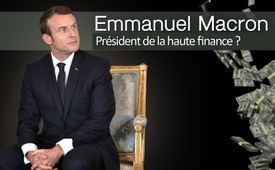 Emmanuel Macron : Président de la haute finance ?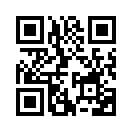 L’histoire à succès du nouveau président français Emmanuel Macron montre la puissance de la haute finance pour l’établissement de politiciens. Sa carrière en dit long.L’histoire à succès du nouveau président français Emmanuel Macron montre la puissance de la haute finance pour l’établissement de politiciens. Sa carrière en dit long. A 31 ans il devient banquier d’affaires pour la banque Rothschild & Cie à Paris. En 2012 Macron négocie un des plus grands rachats de l’année : pour 11,9 milliards de dollars la branche nutrition infantile du grand groupe pharmaceutique américain Pfizer passe au grand groupe alimentaire Nestlé. Cela l’amène à un partenariat avec Rothschild. C’est au plus tard depuis son invitation à la conférence Bilderberg à Copenhague le 31 mai 2014 que les jalons de son ascension politique sont posés. Déjà en août de la même année il avait été nommé ministre de l’Economie sous le président Hollande. C’est à travers le pouvoir de la haute finance et avec l’utilisation massive de tous les médias européens que le nouveau président a été construit. Cela montre que la population se laisse manipuler très facilement. Comment un président, qui avant sa carrière politique ne connaissait que les avantages de la haute finance et des grands groupes, peut-il maintenant représenter les intérêts des citoyens ?de pgSources:www.macht-steuert-wissen.de/2170/frankreich-wahl-macrons-geheimnis-eine-marionette-der-rothschilds/Cela pourrait aussi vous intéresser:#Bilderberg-fr - Groupe Bilderberg - www.kla.tv/Bilderberg-fr

#EmmanuelMacron-fr - www.kla.tv/EmmanuelMacron-frKla.TV – Des nouvelles alternatives... libres – indépendantes – non censurées...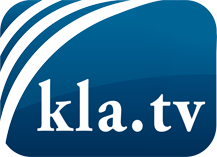 ce que les médias ne devraient pas dissimuler...peu entendu, du peuple pour le peuple...des informations régulières sur www.kla.tv/frÇa vaut la peine de rester avec nous! Vous pouvez vous abonner gratuitement à notre newsletter: www.kla.tv/abo-frAvis de sécurité:Les contre voix sont malheureusement de plus en plus censurées et réprimées. Tant que nous ne nous orientons pas en fonction des intérêts et des idéologies de la système presse, nous devons toujours nous attendre à ce que des prétextes soient recherchés pour bloquer ou supprimer Kla.TV.Alors mettez-vous dès aujourd’hui en réseau en dehors d’internet!
Cliquez ici: www.kla.tv/vernetzung&lang=frLicence:    Licence Creative Commons avec attribution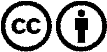 Il est permis de diffuser et d’utiliser notre matériel avec l’attribution! Toutefois, le matériel ne peut pas être utilisé hors contexte.
Cependant pour les institutions financées avec la redevance audio-visuelle, ceci n’est autorisé qu’avec notre accord. Des infractions peuvent entraîner des poursuites.